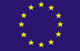 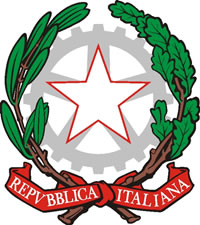 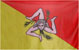 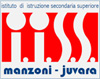 MINISTERO DELL'ISTRUZIONE, DELL'UNIVERSITA' E DELLA RICERCAISTITUTO D’ISTRUZIONE SECONDARIA SUPERIORE“A. MANZONI - F. JUVARA”LICEO DELLE SCIENZE UMANE – LICEO ECONOMICO SOCIALE – LICEO MUSICALELICEO ARTISTICO con i seguenti indirizzi: Arti figurative – Architettura e Ambiente - DesignViale  Trieste n. 169  -93100 Caltanissetta   tel. 0934/598909 – fax 0934/554234Via Belvedere sn  San Cataldo (CL) – tel. 0934/571740 – fax 0934/516788E mail   clis01400a@istruzione.it   -  clis01400a@pec.istruzione.it  Sito web www.liceimanzonijuvara.edu.it - C.F. 80004710853 - CM. CLIS01400A- C.U.: UFN1NM Relazione finaleDocente:   				Anno ScolasticoFunzione strumentale assegnata area Obiettivi e Finalità(cfr. mansionario)Metodi e MezziAttività e ProdottiPeriodo ed ore dedicate(Progettazione - Incontri di commissione- Incontri con DS - Incontri con esterni -Tutori)Contatti con i referenti delle altre Funzioni StrumentaliAttività formative (Partecipazione a corsi o seminari specifici di formazione – Autoaggiornamento)COORDINAMENTO ATTIVITA’ CON I CONSIGLI DI CLASSEPUNTI DI FORZA E DI DEBOLEZZA RISCONTRATICALTANISSETTA ,lì    FirmaCompiti: